Microscope Observations of CeleryInstructions: Draw the slice of celery as  you see it with your eyes under “NO MAGNIFICATION.” After looking with the microscope at X10 Magnification, draw what you see under “X10 MAGNIFICATION.”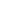 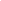 Water Level in Capillaries (small straws)Instructions: Think about how high the water will rise in each tube when it is poured in. Using the picture below, color in the water level you have guessed in “PREDICTED WATER LEVEL.” After your experiment draw the actual water level you see under “OBSERVED WATER LEVEL.”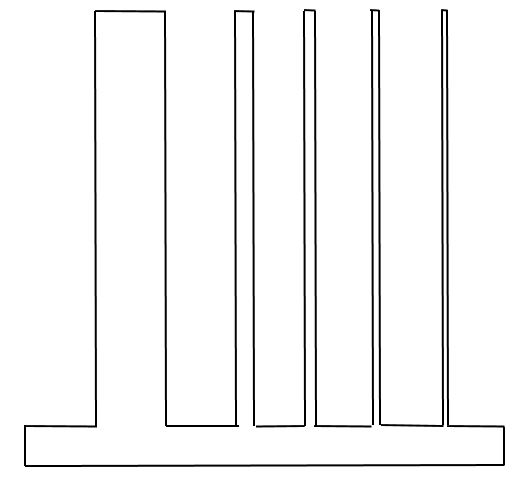 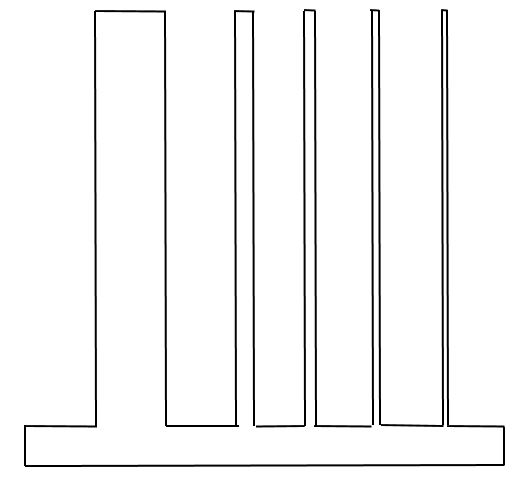 PREDICTED WATER LEVEL		OBSERVED WATER LEVELQuestion: Did the water rise to the level you had guessed? If not, explain how your observation was different from your guess.